ОБЩЕСТВО  С  ОГРАНИЧЕННОЙ ОТВЕТСТВЕННОСТЬЮ«ГалаОпт»634021. г. Томск, пр.Кирова,35 кв.51,  тел.8(3822) 782-089,782-090ИНН/КПП 7017249729/701701001№ 40702810914400001738      ФИЛИАЛ № 5440 БАНКА ВТБ (ПАО) Г. НОВОСИБИРСКК/сч 30101810450040000719, БИК 045004719Коммерческое предложение.Уважаемые клиенты!Рады представить Вашему вниманию стеклоомывающую жидкость Волна разной градусовки и объема. Без запаха спирта за счет специального химического состава. Не имеет аналогов на рынке!  Имеет все сертификаты и лицензии. Жидкость отлично продается в рознице. За прошлый год по данной жидкости мы не получили ни одной рекламации. Не содержит метанол! Опыт в поставках жидкости -6 лет. Готовы выслать вам за наш счет образцы товара для тестирования.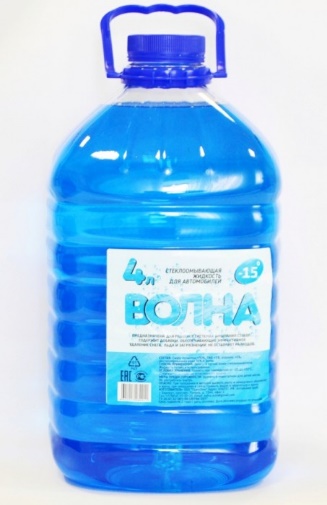 Ждем Ваши заказы!С уважением, менеджер ООО «ГалаОпт» Абрамова Александра. Контактный тел. (3822)782089,782090, сот. 8952-150-82-80. Почта:mail@galaopt.comМинимальный заказ 33 европаллеты: 3х-литровых бутылок входит 180 шт на паллету, 4хлитровых бутылок входит 144шт на паллетуМинимальный заказ 33 европаллеты: 3х-литровых бутылок входит 180 шт на паллету, 4хлитровых бутылок входит 144шт на паллетуМинимальный заказ 33 европаллеты: 3х-литровых бутылок входит 180 шт на паллету, 4хлитровых бутылок входит 144шт на паллетуНаименование Цена с НДСЗаказ, штЖидкость стеклоомывающая Волна 3л (-10C)125,48Жидкость стеклоомывающая Волна 3л (-15C)135,98Жидкость стеклоомывающая Волна 3л (-20С)148,58Жидкость стеклоомывающая Волна 4л (-10C)139,13Жидкость стеклоомывающая Волна 4л (-15C)156,98Жидкость стеклоомывающая Волна 4л (-20С)175,88